В целях исполнения письма Министерства образования и молодежной политики  Свердловской области  от 27.06.2019 № 02-01-82/1022 необходимо:Организовать допуск детей в организации после каникул при наличии справки об отсутствии контактов с инфекционными больными;Обеспечить соблюдение нормативов заполняемости классов и помещений для детей в соответствии с утвержденными санитарно-эпидемиологическими нормами и санитарными правилами;Организовать медицинское обеспечение в соответствии с установленным законодательством в сфере охраны здоровья граждан в Российской Федерации;Провести для детей разъяснительные мероприятия по вопросам первичной профилактики инфекционных заболеваний;Организовать в срок до 29 августа обучение персонала образовательной организации по вопросам своевременного выявления больных энтеровирусной инфекцией, вирусным менингитом;При регистрации в образовательной организации случаев энтеровирусной инфекции, вирусного менингита организовать проведение противоэпидемических мероприятий (активное выявление больных, обследование контактных, медицинское наблюдение за детьми и персоналом, подвергшимся риску заражения; проведение ограничительных мероприятий; проведение необходимых дезинфекционных мероприятий).Дополнительно направляю информацию об эпидемиологической ситуации по энтеровирусной инфекции в Свердловской области за 2018 год и 5 месяцев 2019 года.И.о. начальника Управления образования 			     О.В. СередкинаИсполнитель: Рыбакова И. А.8(34345)3-15-24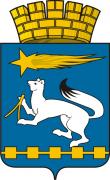 Российская ФедерацияАдминистрация городского округа Нижняя СалдаУправление ОбразованиЯАДМИНИСТРАЦИИ ГОРОДСКОГО ОКРУГА НИЖНЯЯ САЛДА624742, Свердловская область,г. Нижняя Салда, ул. Карла Маркса, 6тел/факс (34345) 3-15-20, 3-15-24, 3-26-17e-mail:nsaldaobr@mail.ru№   182          от  15.07.2019      Образовательные учреждения